ПРОЕКТ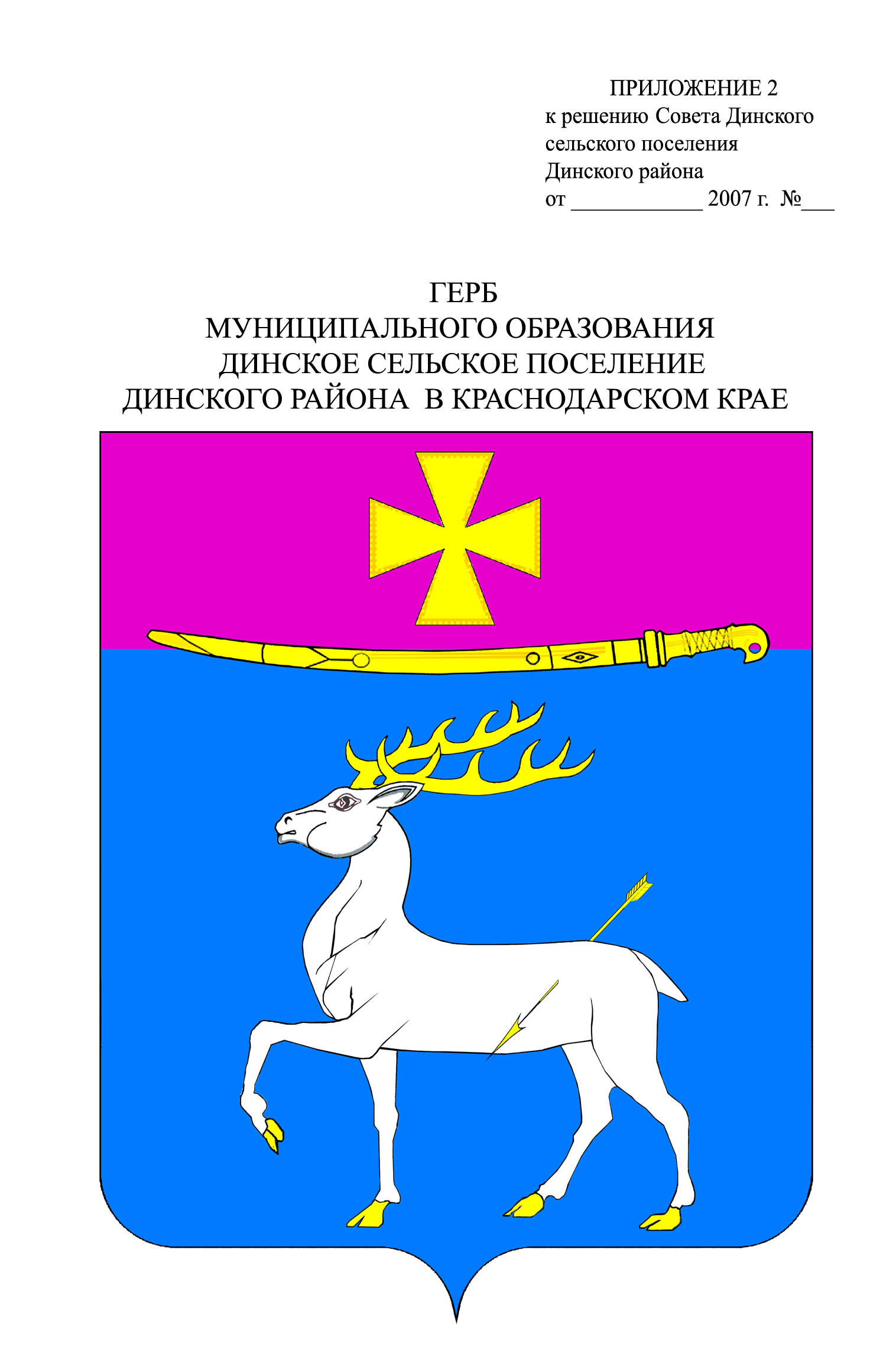 АДМИНИСТРАЦИЯ ДИНСКОГО СЕЛЬСКОГО ПОСЕЛЕНИЯДИНСКОГО РАЙОНАПОСТАНОВЛЕНИЕот ______________			                                  		        № _____станица ДинскаяОб утверждении Положения о квалификационныхтребованиях для замещения должностей  муниципальнойслужбы в администрации Динского сельского поселенияДинского районаВ соответствии с Федеральными законами от 06.10.2003 № 131 «Об общих принципах организации местного самоуправления в Российской Федерации», от 02.03.2007 № 25-ФЗ «О муниципальной службе в Российской Федерации», Законом Краснодарского края от 08.06.2007 № 1244-КЗ «О муниципальной службе в Краснодарском крае», Законом Краснодарского края от 03.05.2012  № 2490-КЗ «О типовых квалификационных требованиях для замещения должностей муниципальной службы в Краснодарском крае», руководствуясь Уставом Динского сельского поселения Динского района,         п о с т а н о в л я ю:1. Утвердить Положение о квалификационных требованиях, необходимых для замещения должностей муниципальной службы в администрации Динского сельского поселения Динского района (далее – Администрации) согласно приложению к настоящему постановлению.2. Постановление администрации Динского сельского поселения Динского района от 07.11.2016 № 929 «О квалификационных требованиях к профессиональным знаниям и навыкам, необходимым для исполнения должностных обязанностей муниципальными служащими, замещающими должности муниципальной службы в администрации Динского сельского поселения Динского района» отменить.3. Общему отделу администрации Динского сельского поселения Динского района (Привалова) опубликовать настоящее постановление в средствах массовой информации и разместить на официальном сайте администрации Динского сельского поселения Динского района www.dinskoeposelenie.ru.4. Контроль за выполнением настоящего постановления возложить на заместителя главы администрации по социальным вопросам и кадровой работе В.И.Баздырева.5. Постановление вступает в силу со дня его официального опубликования.Глава Динского сельского поселения								 Ю.И.ШиянПРИЛОЖЕНИЕк постановлению администрацииДинского сельского поселенияДинского районаот _____________ № _____Положениео квалификационных требованиях, необходимыхдля замещения должностей муниципальной службы вадминистрации Динского сельского поселения Динского района1. Настоящее Положение устанавливает общие квалификационные требования к уровню профессионального образования, стажу муниципальной службы или стажу работы по специальности, профессиональным знаниям и навыкам, необходимым для исполнения должностных обязанностей в соответствии с классификацией по группам должностей муниципальной службы. Конкретные квалификационные требования и специализация к отдельно взятой должности муниципальной службы, включенной в структуру и штатную численность администрации Динского сельского поселения Динского района, устанавливаются должностной инструкцией, утвержденной в установленном порядке.2. Под квалификационными требованиями понимается система требований к уровню профессионального образования, стажу муниципальной службы или стажу работы по специальности, профессиональным знаниям и навыкам, которым должен соответствовать муниципальный служащий, замещающий должность муниципальной службы администрации Динского сельского поселения Динского района.3. Квалификационные требования к уровню профессионального образования, стажу муниципальной службы, профессиональным знаниям и навыкам, необходимым для исполнения должностных обязанностей муниципальными служащими, замещающими должности муниципальной службы в администрации Динского сельского поселения Динского района (далее - муниципальные служащие), включают в себя общие квалификационные требования к уровню профессионального образования, стажу, профессиональным знаниям и навыкам муниципальных служащих и квалификационные требования к профессиональным знаниям и навыкам, предъявляемые к муниципальным служащим, замещающим должности муниципальной службы.4. Для замещения должностей муниципальной службы в Администрации определяются следующие квалификационные требования к уровню профессионального образования:4.1 по главным и ведущим должностям муниципальной службы - высшее образование по профилю деятельности Администрации или по профилю замещаемой должности;4.2 по старшим и младшим должностям муниципальной службы - высшее или среднее профессиональное образование по профилю замещаемой должности.5. Квалификационные требования к уровню профессионального образования в администрации Динского сельского поселения Динского района устанавливаются согласно приложению к настоящему Положению.6. Специальные профессиональные знания подтверждаются документом государственного образца о высшем или среднем профессиональном образовании по направлениям подготовки (специальностям), соответствующим направлениям деятельности администрации Динского сельского поселения Динского района, выданным учебным заведением, имеющим государственную аккредитацию, а также документом государственного образца о профессиональной переподготовке по соответствующим направлениям деятельности  администрации Динского сельского поселения Динского района.7. Квалификационные требования к стажу муниципальной службы или стажу работы по специальности при поступлении на муниципальную службу в Администрацию для замещения должностей муниципальной службы ведущей группы должностей муниципальной службы не предъявляются к выпускнику очной формы обучения образовательной организации высшего образования в случае:7.1 заключения между ним и администрацией Динского сельского поселения Динского района договора на обучение за счёт средств местного бюджета и при поступлении на муниципальную службу в срок, установленный договором на обучение;7.2 заключения договора между ним и одним из государственных органов Краснодарского края или органов местного самоуправления в Краснодарском крае о прохождении практики в течение всего периода обучения;7.3 осуществления им полномочий депутата законодательного (представительного) органа государственной власти Краснодарского края или полномочий депутата представительного органа муниципального образования.8. При определении стажа работы по специальности учитывается документально подтверждённая в соответствии с действующим законодательством профессиональная деятельность кандидата, претендующего на замещение должности муниципальной службы, в рамках квалификационных требований к направлению и квалификации профессионального образования по соответствующей должности, в том числе до получения документа о высшем образовании и о квалификации в период обучения по направлению подготовки высшего образования на последних двух курсах.9. Для лиц, имеющих дипломы специалиста или магистра с отличием, в течение 3 лет со дня выдачи диплома устанавливаются квалификационные требования к стажу муниципальной службы или стажу работы по специальности для замещения ведущих должностей муниципальной службы не менее 1 года стажа муниципальной службы или стажа работы по специальности.10. Общими квалификационными требованиями к профессиональным знаниям и навыкам, необходимым для исполнения должностных обязанностей муниципальными служащими, замещающими должности муниципальной службы всех групп, являются:знание Конституции Российской Федерации, федеральных законов и иных нормативных правовых актов Российской Федерации, Устава Краснодарского края, законов и иных нормативных актов Краснодарского края, регулирующих соответствующие сферы деятельности, применительно к исполнению своих должностных обязанностей, правам и ответственности;знание законодательства о муниципальной службе в Российской Федерации и законодательства о муниципальной службе в Краснодарском крае, муниципальных правовых актов о муниципальной службе;знание законодательства Российской Федерации и законодательства Краснодарского края о противодействии коррупции;знание устава Динского сельского поселения Динского района;знание правил внутреннего трудового распорядка в администрации Динского сельского поселения Динского района;знание правил документооборота и работы со служебной информацией;знание инструкции по делопроизводству в администрации Динского сельского поселения Динского района;знание правил делового этикета;владение информационно-коммуникационными технологиями. Умение работать на персональном компьютере в качестве пользователя операционных систем «Windows», пакета офисных приложений «Microsoft Office», элементов делопроизводства, правовых систем «Гарант» и «Консультант-Плюс», сети Internet;умение организовать личный труд и планировать служебное время;владение приёмами выстраивания межличностных отношений, ведения деловых переговоров и составления делового письма;владение официально-деловым стилем современного русского языка.11. Для замещения главных должностей муниципальной службы предъявляются следующие квалификационные требования к знаниям и навыкам:11.1. Муниципальные служащие должны знать:основы государственного и муниципального управления;основы права, экономики, социально-политического развития общества.документы, определяющие перспективы развития Российской Федерации, Краснодарского края, Динского района и Динского сельского поселения Динского района, по профилю деятельности;порядок подготовки, согласования и принятия муниципальных правовых актов;основы управления персоналом.11.2. Муниципальные служащие должны иметь навыки:муниципального управления, анализа состояния и динамики развития Краснодарского края, Динского района и Динского сельского поселения Динского района в соответствующей сфере деятельности;стратегического планирования, прогнозирования и координирования управленческой деятельности;организационно-распорядительной деятельности;системного подхода к решению задач;оперативного принятия и реализации управленческих решений, осуществления контроля исполнения поручений;ведения деловых переговоров;проведения семинаров, совещаний, публичных выступлений по проблемам служебной деятельности;организации и ведения личного приёма граждан;взаимодействия со средствами массовой информации;выстраивания межличностных отношений, формирования эффективного взаимодействия в коллективе, разрешения конфликта интересов;руководства подчинёнными муниципальными служащими, заключающегося в умении определять перспективные и текущие цели и задачи деятельности органа местного самоуправления, распределять обязанности между муниципальными служащими, принимать конструктивные решения и обеспечивать их исполнение, рационально применять имеющиеся профессиональные знания и опыт, оптимально использовать потенциальные возможности персонала, технические возможности и ресурсы для обеспечения эффективности и результативности служебной деятельности;служебного взаимодействия с органами государственной власти и другими органами местного самоуправления.12. Для замещения ведущих и старших должностей муниципальной службы предъявляются следующие квалификационные требования к знаниям и навыкам:12.1. Муниципальные служащие должны знать:задачи и функции органов местного самоуправления;порядок подготовки, согласования и принятия муниципальных правовых актов;основы информационного, документационного, финансового обеспечения деятельности органов местного самоуправления.12.2. Муниципальные служащие должны иметь навыки:разработки нормативных и иных правовых актов по направлению деятельности;разработки предложений для последующего принятия управленческих решений по профилю деятельности;организационной работы, подготовки и проведения мероприятий в соответствующей сфере деятельности;системного подхода к решению задач;аналитической, экспертной работы по профилю деятельности;составления и исполнения перспективных и текущих планов;организации взаимодействия со специалистами других отраслевых, функциональных и территориальных органов администрации Динского сельского поселения (далее - органов администрации) для решения профессиональных вопросов;работы с различными источниками информации, систематизации и подготовки аналитических, информационных материалов;ведения служебного документооборота, исполнения служебных документов, подготовки проектов ответов на обращения организаций и граждан;построения межличностных отношений;ведения деловых переговоров.13. Для замещения младших должностей муниципальной службы предъявляются следующие квалификационные требования к знаниям и навыкам:13.1. Муниципальные служащие должны знать:задачи и функции органов местного самоуправления;порядок подготовки, согласования и принятия муниципальных правовых актов;основы информационного, финансового и документационного обеспечения деятельности органов местного самоуправления;13.2. Муниципальные служащие должны иметь навыки:планирования служебной деятельности;систематизации и подготовки информационных материалов;финансового, хозяйственного и иного обеспечения деятельности муниципального органа;ведения служебного документооборота, исполнения служебных документов, подготовки проектов ответов на обращения организаций и граждан;эффективного межличностного взаимодействия.14. Квалификационные требования, предусмотренные настоящим постановлением, использовать при:поступлении граждан на муниципальную службу для замещения должностей муниципальной службы в Администрации;назначении на должность муниципальной службы в Администрацию;присвоении классных чинов муниципальной службы, в том числе очередных;проведении аттестации;разработке должностных инструкций лиц, замещающих должности муниципальной службы в Администрации;организации и обеспечении выполнения лицами, замещающими должности муниципальной службы в Администрации, своих должностных обязанностей.Заместитель начальника общего отдела				      Т.А.МорозоваПриложениек положению о квалификационныхтребованиях, необходимых для замещениядолжностей муниципальной службы вадминистрации Динского сельскогопоселения Динского районаКвалификационные требования к уровню профессионального образованияв администрации Динского сельского поселения Динского районаЗаместитель начальника общего отдела										Т.А.Морозова№ п/пНаименования отдела или должности муниципальной службыГруппадолжностейОбразовательный уровеньОбразовательный уровеньКвалификационные требованияКвалификационные требованияКвалификационные требования№ п/пНаименования отдела или должности муниципальной службыГруппадолжностейОбразовательный уровеньОбразовательный уровеньК направлению подготовки, специальностиК квалификациик стажу муниципальной службы или стажу работы по специальности123451. Заместители главы администрации1. Заместители главы администрации1. Заместители главы администрации1. Заместители главы администрации1. Заместители главы администрации11.Заместитель главы администрации по земельным и имущественным отношениям, ЖКХ, транспорту и связиГлавная ВысшееВысшееГосударственное и муниципальное управлениеМагистрМенеджерМинимальный стаж муниципальной  службы от 2 до 4 лет или стаж работы по специальности не менее  3 лет11.Заместитель главы администрации по земельным и имущественным отношениям, ЖКХ, транспорту и связиГлавная ВысшееВысшееЮриспруденцияМагистрЮристМинимальный стаж муниципальной  службы от 2 до 4 лет или стаж работы по специальности не менее  3 лет11.Заместитель главы администрации по земельным и имущественным отношениям, ЖКХ, транспорту и связиГлавная ВысшееВысшееЭкономика и управлениеМагистрЭкономист-менеджерЭкономистМинимальный стаж муниципальной  службы от 2 до 4 лет или стаж работы по специальности не менее  3 лет11.Заместитель главы администрации по земельным и имущественным отношениям, ЖКХ, транспорту и связиГлавная ВысшееВысшееФинансы и кредитМагистрЭкономист-менеджерЭкономистМинимальный стаж муниципальной  службы от 2 до 4 лет или стаж работы по специальности не менее  3 лет11.Заместитель главы администрации по земельным и имущественным отношениям, ЖКХ, транспорту и связиГлавная ВысшееВысшееСельское и рыбное хозяйствоМагистрИнженерМинимальный стаж муниципальной  службы от 2 до 4 лет или стаж работы по специальности не менее  3 лет11.Заместитель главы администрации по земельным и имущественным отношениям, ЖКХ, транспорту и связиГлавная ВысшееВысшееТехника и технологияМагистрТехнологМинимальный стаж муниципальной  службы от 2 до 4 лет или стаж работы по специальности не менее  3 лет11.Заместитель главы администрации по земельным и имущественным отношениям, ЖКХ, транспорту и связиГлавная ВысшееВысшееАрхитектура и строительствоМагистрИнженерЮристМинимальный стаж муниципальной  службы от 2 до 4 лет или стаж работы по специальности не менее  3 лет11.Заместитель главы администрации по земельным и имущественным отношениям, ЖКХ, транспорту и связиГлавная ВысшееВысшееУправление персоналомМагистрМенеджерМинимальный стаж муниципальной  службы от 2 до 4 лет или стаж работы по специальности не менее  3 лет11.Заместитель главы администрации по земельным и имущественным отношениям, ЖКХ, транспорту и связиГлавная ВысшееВысшееПолитологияМагистрПолитологМинимальный стаж муниципальной  службы от 2 до 4 лет или стаж работы по специальности не менее  3 летЗемлеустройство и кадастрыМагистрИнженер12.Заместитель главы администрации по социальным вопросам и кадровой работеГлавнаяГлавнаяВысшееГуманитарные и социальные наукиМагистрСпециалист по социальной работеМинимальный стаж муниципальной  службы от 2 до 4 лет или стаж работы по специальности не менее 3 лет12.Заместитель главы администрации по социальным вопросам и кадровой работеГлавнаяГлавнаяВысшееФинансы и кредитМагистрЭкономист-менеджерЭкономистМинимальный стаж муниципальной  службы от 2 до 4 лет или стаж работы по специальности не менее 3 лет12.Заместитель главы администрации по социальным вопросам и кадровой работеГлавнаяГлавнаяВысшееКультура и искусствоМагистрКультурологМинимальный стаж муниципальной  службы от 2 до 4 лет или стаж работы по специальности не менее 3 лет12.Заместитель главы администрации по социальным вопросам и кадровой работеГлавнаяГлавнаяВысшееПолитологияМагистрПолитологМинимальный стаж муниципальной  службы от 2 до 4 лет или стаж работы по специальности не менее 3 лет12.Заместитель главы администрации по социальным вопросам и кадровой работеГлавнаяГлавнаяВысшееЭкономика и управлениеМагистрЭкономист-менеджерЭкономистМинимальный стаж муниципальной  службы от 2 до 4 лет или стаж работы по специальности не менее 3 лет12.Заместитель главы администрации по социальным вопросам и кадровой работеГлавнаяГлавнаяВысшееМенеджмент малого и среднего бизнесаМагистрЭкономист-менеджерМинимальный стаж муниципальной  службы от 2 до 4 лет или стаж работы по специальности не менее 3 лет12.Заместитель главы администрации по социальным вопросам и кадровой работеГлавнаяГлавнаяВысшееГосударственное и муниципальное управлениеМагистрМенеджерМинимальный стаж муниципальной  службы от 2 до 4 лет или стаж работы по специальности не менее 3 лет12.Заместитель главы администрации по социальным вопросам и кадровой работеГлавнаяГлавнаяВысшееЮриспруденцияМагистрЮристМинимальный стаж муниципальной  службы от 2 до 4 лет или стаж работы по специальности не менее 3 лет12.Заместитель главы администрации по социальным вопросам и кадровой работеГлавнаяГлавнаяВысшееУправление персоналомМагистрМенеджерМинимальный стаж муниципальной  службы от 2 до 4 лет или стаж работы по специальности не менее 3 лет12.Заместитель главы администрации по социальным вопросам и кадровой работеГлавнаяГлавнаяВысшееЖурналистикаМагистрЖурналистМинимальный стаж муниципальной  службы от 2 до 4 лет или стаж работы по специальности не менее 3 лет2. Общий отдел2. Общий отдел2. Общий отдел2. Общий отдел2. Общий отдел2. Общий отдел2. Общий отдел2. Общий отдел21.Начальник отдела Ведущая ВысшееВысшееГуманитарные и социальные наукиБакалаврМагистрСпециалист по социальной работеМинимальный стаж муниципальной  службы от 1года до 3 лет или стаж работы по специальности не менее 2 лет21.Начальник отдела Ведущая ВысшееВысшееЭкономика и управлениеБакалаврМагистрЭкономистМинимальный стаж муниципальной  службы от 1года до 3 лет или стаж работы по специальности не менее 2 лет21.Начальник отдела Ведущая ВысшееВысшееГосударственное и муниципальное управлениеБакалаврМагистрМенеджерМинимальный стаж муниципальной  службы от 1года до 3 лет или стаж работы по специальности не менее 2 лет21.Начальник отдела Ведущая ВысшееВысшееЮриспруденцияБакалаврМагистрЮристМинимальный стаж муниципальной  службы от 1года до 3 лет или стаж работы по специальности не менее 2 лет21.Начальник отдела Ведущая ВысшееВысшееДокументоведение и документационное обеспечение управления, архивоведениеБакалаврМагистрДокументоведМинимальный стаж муниципальной  службы от 1года до 3 лет или стаж работы по специальности не менее 2 лет21.Начальник отдела Ведущая ВысшееВысшееПсихологияБакалаврМагистрПсихологМинимальный стаж муниципальной  службы от 1года до 3 лет или стаж работы по специальности не менее 2 лет21.Начальник отдела Ведущая ВысшееВысшееУправление персоналомБакалаврМагистрМагистрМенеджерМинимальный стаж муниципальной  службы от 1года до 3 лет или стаж работы по специальности не менее 2 лет21.Начальник отдела Ведущая ВысшееВысшееМенеджмент организацииБакалаврЭкономист-менеджерМинимальный стаж муниципальной  службы от 1года до 3 лет или стаж работы по специальности не менее 2 лет22.Заместитель начальника общего отделаВедущая ВысшееВысшееГуманитарные и социальные наукиБакалаврМагистрСпециалист по социальной работеМинимальный стаж муниципальной  службы от 1года до 3 лет или стаж работы по специальности не менее 2 лет22.Заместитель начальника общего отделаВедущая ВысшееВысшееЭкономика и управлениеБакалаврМагистрЭкономистМинимальный стаж муниципальной  службы от 1года до 3 лет или стаж работы по специальности не менее 2 лет22.Заместитель начальника общего отделаВедущая ВысшееВысшееГосударственное и муниципальное управлениеБакалаврМагистрМенеджерМинимальный стаж муниципальной  службы от 1года до 3 лет или стаж работы по специальности не менее 2 лет22.Заместитель начальника общего отделаВедущая ВысшееВысшееЮриспруденцияБакалаврМагистрЮристМинимальный стаж муниципальной  службы от 1года до 3 лет или стаж работы по специальности не менее 2 лет22.Заместитель начальника общего отделаВедущая ВысшееВысшееДокументоведение и документационное обеспечение управления, архивоведениеБакалаврМагистрДокументоведМинимальный стаж муниципальной  службы от 1года до 3 лет или стаж работы по специальности не менее 2 летУправление персоналомБакалаврМагистрМенеджерМинимальный стаж муниципальной  службы от 1года до 3 лет или стаж работы по специальности не менее 2 летПсихологияБакалаврМагистрПсихологМинимальный стаж муниципальной  службы от 1года до 3 лет или стаж работы по специальности не менее 2 лет23.Специалист 1 категории МладшаяСреднееСреднееГуманитарные и социальные наукиБакалаврСпециалист по социальной работеТребования к стажу работы не предъявляются23.Специалист 1 категории МладшаяСреднееСреднееЭкономика и управлениеБакалаврЭкономистТребования к стажу работы не предъявляются23.Специалист 1 категории МладшаяСреднееСреднееГосударственное и муниципальное управлениеБакалаврМенеджерТребования к стажу работы не предъявляются23.Специалист 1 категории МладшаяСреднееСреднееЮриспруденцияБакалаврЮристТребования к стажу работы не предъявляются23.Специалист 1 категории МладшаяСреднееСреднееДокументоведение и документационное обеспечение управления, архивоведениеБакалаврДокументоведТребования к стажу работы не предъявляются23.Специалист 1 категории МладшаяСреднееСреднееМенеджмент организацииБакалаврЭкономист-менеджерТребования к стажу работы не предъявляются3. Финансово-экономический отдел3. Финансово-экономический отдел3. Финансово-экономический отдел3. Финансово-экономический отдел3. Финансово-экономический отдел3. Финансово-экономический отдел3. Финансово-экономический отдел3. Финансово-экономический отдел31.Начальник отдела Ведущая ВысшееВысшееЭкономика и управлениеБакалаврМагистрЭкономистМинимальный стаж муниципальной  службы от 1года до 3 лет или стаж работы по специальности не менее 2 лет31.Начальник отдела Ведущая ВысшееВысшееБухгалтерский учет, анализ и аудитБакалаврЭкономистМинимальный стаж муниципальной  службы от 1года до 3 лет или стаж работы по специальности не менее 2 лет31.Начальник отдела Ведущая ВысшееВысшееФинансы и кредитБакалаврЭкономистМинимальный стаж муниципальной  службы от 1года до 3 лет или стаж работы по специальности не менее 2 лет31.Начальник отдела Ведущая ВысшееВысшееЮриспруденцияБакалаврМагистрЮристМинимальный стаж муниципальной  службы от 1года до 3 лет или стаж работы по специальности не менее 2 лет31.Начальник отдела Ведущая ВысшееВысшееГосударственное и муниципальное управлениеБакалаврМагистрМенеджерМинимальный стаж муниципальной  службы от 1года до 3 лет или стаж работы по специальности не менее 2 лет31.Начальник отдела Ведущая ВысшееВысшееМаркетингБакалаврМагистрМаркетологМинимальный стаж муниципальной  службы от 1года до 3 лет или стаж работы по специальности не менее 2 лет32.Ведущий специалист Старшая СреднееСреднееЭкономика и управлениеБакалаврЭкономистТребования к стажу работы не предъявляются32.Ведущий специалист Старшая СреднееСреднееБухгалтерский учет, анализ и аудитБакалаврЭкономистТребования к стажу работы не предъявляются32.Ведущий специалист Старшая СреднееСреднееФинансы и кредитБакалаврЭкономистТребования к стажу работы не предъявляются32.Ведущий специалист Старшая СреднееСреднееМенеджмент организацииБакалаврЭкономист-менеджерТребования к стажу работы не предъявляются32.Ведущий специалист Старшая СреднееСреднееЮриспруденцияБакалаврЮристТребования к стажу работы не предъявляются32.Ведущий специалист Старшая СреднееСреднееГосударственное и муниципальное управлениеБакалаврМенеджерТребования к стажу работы не предъявляются33.Специалист 1 категории МладшаяСреднееСреднееЭкономика и управлениеБакалаврЭкономистТребования к стажу работы не предъявляются33.Специалист 1 категории МладшаяСреднееСреднееБухгалтерский учет, анализ и аудитБакалаврЭкономистТребования к стажу работы не предъявляются33.Специалист 1 категории МладшаяСреднееСреднееФинансы и кредитБакалаврЭкономистТребования к стажу работы не предъявляются33.Специалист 1 категории МладшаяСреднееСреднееЮриспруденцияБакалаврЮристТребования к стажу работы не предъявляются33.Специалист 1 категории МладшаяСреднееСреднееГосударственное и муниципальное управлениеБакалаврМенеджерТребования к стажу работы не предъявляются4. Организационно-правовой отдел4. Организационно-правовой отдел4. Организационно-правовой отдел4. Организационно-правовой отдел4. Организационно-правовой отдел4. Организационно-правовой отдел4. Организационно-правовой отдел4. Организационно-правовой отдел41.Начальник отдела Ведущая ВысшееВысшееЮриспруденцияБакалаврМагистрЮристМинимальный стаж муниципальной  службы от 1года до 3 лет или стаж работы по специальности не менее 2 лет42.Ведущий специалист Старшая СреднееСреднееЮриспруденцияБакалаврЮристТребования к стажу  работы не предъявляются43.Специалист 1 категории МладшаяСреднееСреднееЮриспруденцияБакалаврЮристТребования к стажу работы не предъявляются5. Отдел земельных и имущественных отношений5. Отдел земельных и имущественных отношений5. Отдел земельных и имущественных отношений5. Отдел земельных и имущественных отношений5. Отдел земельных и имущественных отношений5. Отдел земельных и имущественных отношений5. Отдел земельных и имущественных отношений5. Отдел земельных и имущественных отношений51.Начальник отдела Ведущая ВысшееВысшееЭкономика и управлениеБакалаврМагистрЭкономистМинимальный стаж муниципальной  службы от 1года до 3 лет или стаж работы по специальности не менее 2 лет51.Начальник отдела Ведущая ВысшееВысшееТехника и технологииБакалаврМагистрИнженерМинимальный стаж муниципальной  службы от 1года до 3 лет или стаж работы по специальности не менее 2 лет51.Начальник отдела Ведущая ВысшееВысшееАрхитектураБакалаврМагистрИнженерМинимальный стаж муниципальной  службы от 1года до 3 лет или стаж работы по специальности не менее 2 лет51.Начальник отдела Ведущая ВысшееВысшееСтроительствоБакалаврМагистрИнженерМинимальный стаж муниципальной  службы от 1года до 3 лет или стаж работы по специальности не менее 2 лет51.Начальник отдела Ведущая ВысшееВысшееГородской кадастрБакалаврМагистрИнженерМинимальный стаж муниципальной  службы от 1года до 3 лет или стаж работы по специальности не менее 2 лет51.Начальник отдела Ведущая ВысшееВысшееЗемельный кадастрБакалаврМагистринженерМинимальный стаж муниципальной  службы от 1года до 3 лет или стаж работы по специальности не менее 2 лет51.Начальник отдела Ведущая ВысшееВысшееЗемлеустройство и кадастрыМагистрИнженерМинимальный стаж муниципальной  службы от 1года до 3 лет или стаж работы по специальности не менее 2 лет51.Начальник отдела Ведущая ВысшееВысшееЮриспруденцияБакалаврМагистрЮристМинимальный стаж муниципальной  службы от 1года до 3 лет или стаж работы по специальности не менее 2 лет52.Ведущий специалист Старшая СреднееСреднееЭкономика и управлениеБакалаврЭкономистТребования к стажу работы не предъявляются52.Ведущий специалист Старшая СреднееСреднееТехника и технологииБакалаврИнженерТребования к стажу работы не предъявляются52.Ведущий специалист Старшая СреднееСреднееАрхитектураБакалаврМагистрИнженерТребования к стажу работы не предъявляются52.Ведущий специалист Старшая СреднееСреднееСтроительствоБакалаврИнженерТребования к стажу работы не предъявляются52.Ведущий специалист Старшая СреднееСреднееГородской кадастрБакалаврИнженерТребования к стажу работы не предъявляются52.Ведущий специалист Старшая СреднееСреднееЗемельный кадастрБакалаврИнженерТребования к стажу работы не предъявляются52.Ведущий специалист Старшая СреднееСреднееЮриспруденцияБакалаврЮристТребования к стажу работы не предъявляются52.Ведущий специалист Старшая СреднееСреднееГосударственное и муниципальное управлениеБакалаврМенеджерТребования к стажу работы не предъявляются53.Специалист 1 категории МладшаяСреднееСреднееЭкономика и управлениеБакалаврЭкономистТребования к стажу  работы не предъявляются53.Специалист 1 категории МладшаяСреднееСреднееТехника и технологииБакалаврИнженерТребования к стажу  работы не предъявляются53.Специалист 1 категории МладшаяСреднееСреднееАрхитектураБакалаврИнженерТребования к стажу  работы не предъявляются53.Специалист 1 категории МладшаяСреднееСреднееСтроительствоБакалаврИнженерТребования к стажу  работы не предъявляются53.Специалист 1 категории МладшаяСреднееСреднееГородской кадастрБакалаврИнженерТребования к стажу  работы не предъявляются53.Специалист 1 категории МладшаяСреднееСреднееЗемельный кадастрБакалаврИнженерТребования к стажу  работы не предъявляются53.Специалист 1 категории МладшаяСреднееСреднееЮриспруденцияБакалаврЮристТребования к стажу  работы не предъявляются53.Специалист 1 категории МладшаяСреднееСреднееГосударственное и муниципальное управлениеБакалаврМенеджерТребования к стажу  работы не предъявляются6. Отдел по вопросам ЖКХ, транспорта и связи6. Отдел по вопросам ЖКХ, транспорта и связи6. Отдел по вопросам ЖКХ, транспорта и связи6. Отдел по вопросам ЖКХ, транспорта и связи6. Отдел по вопросам ЖКХ, транспорта и связи6. Отдел по вопросам ЖКХ, транспорта и связи6. Отдел по вопросам ЖКХ, транспорта и связи6. Отдел по вопросам ЖКХ, транспорта и связи71.Начальник отдела Ведущая ВысшееВысшееГосударственное и муниципальное управлениеБакалаврМагистрМенеджерМинимальный стаж муниципальной  службы от 1года до 3 лет или стаж работы по специальности не менее 2 лет71.Начальник отдела Ведущая ВысшееВысшееЮриспруденцияБакалаврМагистрЮристМинимальный стаж муниципальной  службы от 1года до 3 лет или стаж работы по специальности не менее 2 лет71.Начальник отдела Ведущая ВысшееВысшееАрхитектура и строительствоБакалаврМагистрИнженерМинимальный стаж муниципальной  службы от 1года до 3 лет или стаж работы по специальности не менее 2 лет71.Начальник отдела Ведущая ВысшееВысшееЭкономика и управлениеБакалаврМагистрЭкономистМинимальный стаж муниципальной  службы от 1года до 3 лет или стаж работы по специальности не менее 2 лет71.Начальник отдела Ведущая ВысшееВысшееЭкономика и планирование материально-технического снабженияБакалаврМагистрЭкономистМинимальный стаж муниципальной  службы от 1года до 3 лет или стаж работы по специальности не менее 2 лет71.Начальник отдела Ведущая ВысшееВысшееТехника и технологииБакалаврМагистрИнженерМинимальный стаж муниципальной  службы от 1года до 3 лет или стаж работы по специальности не менее 2 лет71.Начальник отдела Ведущая ВысшееВысшееТеплоэнергетика и теплотехникаБакалаврМагистрИнженерМинимальный стаж муниципальной  службы от 1года до 3 лет или стаж работы по специальности не менее 2 лет71.Начальник отдела Ведущая ВысшееВысшееЭлектроэнергетикаБакалаврМагистрИнженерМинимальный стаж муниципальной  службы от 1года до 3 лет или стаж работы по специальности не менее 2 лет71.Начальник отдела Ведущая ВысшееВысшееВодоснабжениеВодоотведениеТеплогазоснабжениеБакалаврМагистрИнженерМинимальный стаж муниципальной  службы от 1года до 3 лет или стаж работы по специальности не менее 2 лет71.Начальник отдела Ведущая ВысшееВысшееБухгалтерский учет, анализ и аудитБакалаврМагистрЭкономистМинимальный стаж муниципальной  службы от 1года до 3 лет или стаж работы по специальности не менее 2 лет71.Начальник отдела Ведущая ВысшееВысшееЭкономикаБакалаврМагистрЭкономистМинимальный стаж муниципальной  службы от 1года до 3 лет или стаж работы по специальности не менее 2 лет72.Ведущий специалист Старшая СреднееСреднееГосударственное и муниципальное управлениеБакалаврМенеджерТребования к стажу работы не предъявляются72.Ведущий специалист Старшая СреднееСреднееЮриспруденцияБакалаврЮристТребования к стажу работы не предъявляются72.Ведущий специалист Старшая СреднееСреднееТехника и технологииБакалаврИнженерТребования к стажу работы не предъявляются72.Ведущий специалист Старшая СреднееСреднееЭкономикаБакалаврЭкономистТребования к стажу работы не предъявляются72.Ведущий специалист Старшая СреднееСреднееВодоснабжениеВодоотведениеТеплогазоснабжениеБакалаврИнженерТребования к стажу работы не предъявляются73.Специалист 1 категории МладшаяСреднееСреднееГосударственное и муниципальное управлениеБакалаврМенеджерТребования к стажу работы не предъявляются73.Специалист 1 категории МладшаяСреднееСреднееЮриспруденцияБакалаврЮристТребования к стажу работы не предъявляются73.Специалист 1 категории МладшаяСреднееСреднееВодоснабжениеВодоотведениеТеплогазоснабжениеБакалаврИнженерТребования к стажу работы не предъявляются73.Специалист 1 категории МладшаяСреднееСреднееПромышленное и гражданское строительствоБакалаврИнженерТребования к стажу работы не предъявляются73.Специалист 1 категории МладшаяСреднееСреднееТехника и технологииБакалаврИнженерТребования к стажу работы не предъявляются7. Отдел по социальным вопросам и потребительской сфере7. Отдел по социальным вопросам и потребительской сфере7. Отдел по социальным вопросам и потребительской сфере7. Отдел по социальным вопросам и потребительской сфере7. Отдел по социальным вопросам и потребительской сфере7. Отдел по социальным вопросам и потребительской сфере7. Отдел по социальным вопросам и потребительской сфере7. Отдел по социальным вопросам и потребительской сфере81.Начальник отдела Ведущая ВысшееВысшееЭкономика и управлениеБакалаврМагистрЭкономистМинимальный стаж муниципальной  службы от 1 года до 3 лет или стаж работы по специальности не менее 2 лет81.Начальник отдела Ведущая ВысшееВысшееГосударственное и муниципальное управлениеБакалаврМагистрМенеджерМинимальный стаж муниципальной  службы от 1 года до 3 лет или стаж работы по специальности не менее 2 лет81.Начальник отдела Ведущая ВысшееВысшееЮриспруденцияБакалаврМагистрЮристМинимальный стаж муниципальной  службы от 1 года до 3 лет или стаж работы по специальности не менее 2 лет81.Начальник отдела Ведущая ВысшееВысшееГуманитарные и социальные наукиМагистрСпециалист по социальной работеМинимальный стаж муниципальной  службы от 1 года до 3 лет или стаж работы по специальности не менее 2 лет81.Начальник отдела Ведущая ВысшееВысшееПсихологияБакалаврМагистрПсихологМинимальный стаж муниципальной  службы от 1 года до 3 лет или стаж работы по специальности не менее 2 лет81.Начальник отдела Ведущая ВысшееВысшееМенеджмент организацииБакалаврЭкономист-менеджерМинимальный стаж муниципальной  службы от 1 года до 3 лет или стаж работы по специальности не менее 2 лет82.Ведущий специалист Старшая СреднееСреднееЭкономика и управлениеБакалаврЭкономистТребования к стажу работы не предъявляются82.Ведущий специалист Старшая СреднееСреднееГосударственное и муниципальное управлениеБакалаврМенеджерТребования к стажу работы не предъявляются82.Ведущий специалист Старшая СреднееСреднееЮриспруденцияБакалаврЮристТребования к стажу работы не предъявляются82.Ведущий специалист Старшая СреднееСреднееГуманитарные и социальные наукиСпециалист по социальной работеТребования к стажу работы не предъявляются82.Ведущий специалист Старшая СреднееСреднееПсихологияБакалаврПсихологТребования к стажу работы не предъявляютсяМенеджмент организацииБакалаврЭкономист-менеджер83.Специалист 1 категории МладшаяСреднееСреднееЭкономика и управлениеБакалаврЭкономистТребования к стажу работы не предъявляются83.Специалист 1 категории МладшаяСреднееСреднееГосударственное и муниципальное управлениеБакалаврМенеджерТребования к стажу работы не предъявляются83.Специалист 1 категории МладшаяСреднееСреднееЮриспруденцияБакалаврЮристТребования к стажу работы не предъявляются83.Специалист 1 категории МладшаяБакалаврПсихологБакалаврПсихологПсихологияБакалаврПсихологТребования к стажу работы не предъявляютсяМенеджмент организацииБакалаврЭкономист-менеджер